Паспорт инвестиционной площадки*в погонных метрахСхема расположения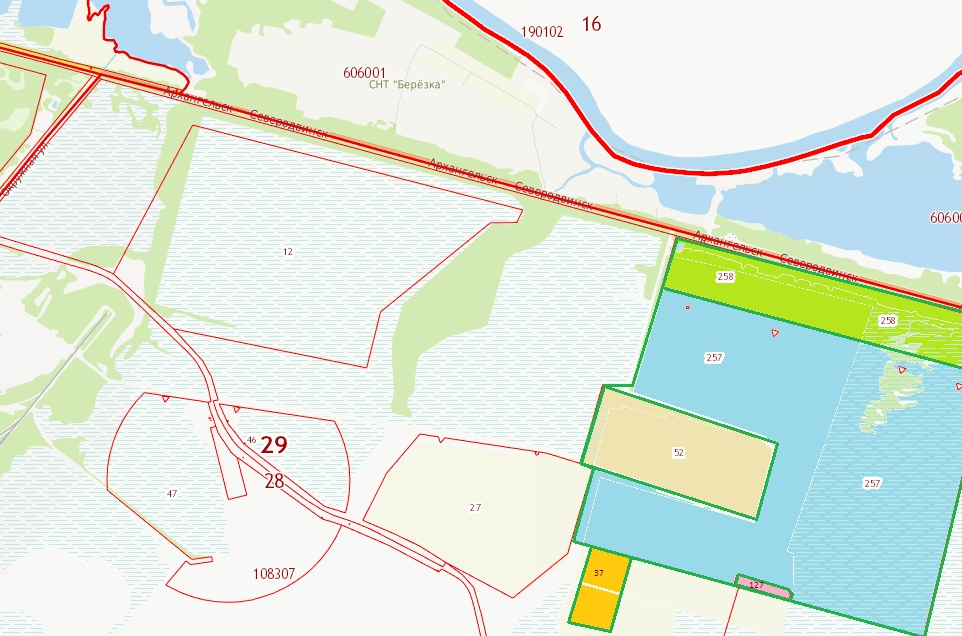 Название площадкиОбъекты СХП «Заводское»Местонахождение (адрес) площадкиг. Северодвинск, Архангельское шоссе, д.3Тип площадки БраунфилдОсновные сведения о площадкеОсновные сведения о площадкеВладелец площадкиЧастная собственностьЮридический (почтовый) адрес, телефон (код города), e-mail, web-siteКонтактное лицо (Ф.И.О.)Гаврикова Валентина АлександровнаДолжностьНачальник отдела инвестиций и предпринимательства Управления экономики Администрации СеверодвинскаТелефон (код города)8(8184) 587005e-mailinneconom2017@ya.ruУсловия приобретения (пользования) площадки Предлагаемая форма владения (в собственность, в аренду и др.)Собственность/ арендаУчастие инвестора (прямые инвестиции, косвенные инвестиции и др.)Прямые инвестицииПрочие затраты, связанные с приобретением площадки (топографическая съемка, составление кадастрового плана, межевание и т.д.)-Наличие правоустанавливающих документовПраво собственности на недвижимое имущество зарегистрировано в ЕГРНОписание земельного участка:Кадастровые номера29:28:108307:0037;29:28:108307:0052;29:28:108307:0127;29:28:108307:0257;29:28:108307:0258Площадь земельного участка, га6;24,9643;0,9831;136,2810;30,0008Функциональная зона (жилая, общественно-деловая, производственная, инженерной и транспортной инфраструктуры, сельскохозяйственного использования, рекреационного назначения, иное)Сельскохозяйственного использованияСуществующие строения на территории участка (да/нет)Нет;Да;Нет;Нет;НетСуществующие инженерные коммуникации на территории участка (да/нет)ДаНаличие ограждений и/или видеонаблюдения Описание близлежащих территорий и их использованияРасстояние до ближайших жилых домов (км)Близость к объектам, загрязняющим окружающую среду Близлежащие производственные объекты (промышленные, сельскохозяйственные, иные) и расстояние до них, кмОграничения использования участка (санитарно-защитная зона, водоохранная зона, зона охраны объектов культурного наследия, близость к природным заповедникам, охранные зоны инженерных коммуникаций, иное)Виды разрешенного использования, исходя из функционального зонированияСельскохозяйственные угодья (сенокосы, залежи, земли, занятые многолетними насаждениями);Для сельскохозяйственного использования;Для складирования строительного песка;Для сельскохозяйственного использования;Для сельскохозяйственного использованияТекущее использование площадкиНе используется по целевому назначению;используется по целевому назначению;используется по целевому назначению;используется по целевому назначению;используется по целевому назначениюУдаленность участка (км)Удаленность участка (км)от ближайших автомагистралей и автомобильных дорог (М8)0,8 км по дороге 0,8 по прямойот ближайшей железнодорожной станции (Северодвинск)8,3 по дороге 6,1 по прямойот ближайшего аэропорта (Аэропорт Архангельск, п. Талаги)55 по дороге 35,3 по прямойДоступ к площадкеДоступ к площадкеАвтомобильное сообщениеАвтомобильное сообщениеОписание всех существующих автомобильных дорог, ведущих к участкуавтодорога с асфальтовым покрытиемЖелезнодорожное сообщениеЖелезнодорожное сообщениеОписание железнодорожных подъездных путей (тип, протяженность, другое); при их отсутствии – информация о возможности строительства ветки от ближайшей железной дороги, расстояние до точки, откуда возможно ответвлениеИное сообщение                     Основные параметры зданий и сооружений, расположенных на площадкеОсновные параметры зданий и сооружений, расположенных на площадкеОсновные параметры зданий и сооружений, расположенных на площадкеОсновные параметры зданий и сооружений, расположенных на площадкеОсновные параметры зданий и сооружений, расположенных на площадкеОсновные параметры зданий и сооружений, расположенных на площадкеОсновные параметры зданий и сооружений, расположенных на площадкеОсновные параметры зданий и сооружений, расположенных на площадкеОсновные параметры зданий и сооружений, расположенных на площадкеОсновные параметры зданий и сооружений, расположенных на площадкеОсновные параметры зданий и сооружений, расположенных на площадкеОсновные параметры зданий и сооружений, расположенных на площадкеОсновные параметры зданий и сооружений, расположенных на площадкеОсновные параметры зданий и сооружений, расположенных на площадкеОсновные параметры зданий и сооружений, расположенных на площадкеНаименование здания, сооруженияНаименование здания, сооруженияПлощадь, кв. мПлощадь, кв. мДлина, ширина, сетка колоннЭтажностьЭтажностьЭтажностьВысота этажа, мСтроительный материал конструкцийСтроительный материал конструкцийСтепень износа, %Степень износа, %Возможность расширенияИспользование в настоящее времяСклад ГСМСклад ГСМ45,545,59,49; 6,611113,2железобетонжелезобетон2323Не используетсяКанализационная насосная станцияКанализационная насосная станция10,610,63,42; 3,421112,95; 5,6Кирпич, железобетонКирпич, железобетон2626Не используетсяДез. Барьер и дез. Площадка с обогревомДез. Барьер и дез. Площадка с обогревом4,14,12,78; 2,81113,0Кирпич, железобетонКирпич, железобетон2626Не используетсяАнгарный складАнгарный склад663,0663,045,02; 14,981115,54Бетон, металлБетон, металл4242Не используетсяСклад подстилкиСклад подстилки435,7435,718,53; 24,581113,92, 6,1Бетон, асбестоцем. листыБетон, асбестоцем. листы2424Не используетсяСкладское помещениеСкладское помещение144,3144,323,69; 6,11112,2МеталлМеталл3535Не используетсяАвтовесоваяАвтовесовая7,37,34,0; 3,31113,1Кирпич, железобетонКирпич, железобетон2626Не используетсяРампаРампа260,9260,918,61; 12,4; 9,61; 5,161114,4; 4,2Железобетон, кирпич, металлЖелезобетон, кирпич, металл25,2325,23Не используетсяВетеринарный пунктВетеринарный пункт315,8315,830,92; 12,881114,4Железобетон, кирпичЖелезобетон, кирпич2828Не используетсяИзолятор для свинейИзолятор для свиней194,0194,024,9; 9,91113,6Железобетон, кирпичЖелезобетон, кирпич2626Не используетсяДезблок для транспортных средствДезблок для транспортных средств315,9315,922,56; 18,241113,3Железобетон, кирпич Железобетон, кирпич 3030Не используетсяСвинарник, лит. А3Свинарник, лит. А31832,21832,2102,8; 18,91, 21, 21, 24,4; 2,7Железобетон, кирпич, металлЖелезобетон, кирпич, металл36, 4036, 40Не используетсяСвинарник, лит. А11Свинарник, лит. А111829,01829,0102,8; 18,91, 21, 21, 24,4; 2,7Железобетон, кирпич, металлЖелезобетон, кирпич, металл36, 4036, 40Не используетсяСвинарник, лит. А6Свинарник, лит. А61350,01350,078,52; 18,91114,5; 3,6Железобетон, кирпичЖелезобетон, кирпич2323Не используетсяСвинарник, лит. А5Свинарник, лит. А52615,02615,0151,4; 18,91, 21, 21, 24,4; 2,8Железобетон, кирпичЖелезобетон, кирпич31, 3531, 35Не используетсяКормоцех, лит. ЭКормоцех, лит. Э817,4817,46,9; 12,91, 51, 51, 56,1; 7,1; 2,5Железобетон, кирпичЖелезобетон, кирпич26, 3026, 30Не используетсяКормоцех, лит. А7, А8Кормоцех, лит. А7, А8630,2630,230,8; 18,9; 9,0; 6,31, 51, 51, 58,3; 3,4; 4,2; 2,5; 5,7Железобетон, кирпичЖелезобетон, кирпич25, 3525, 35Не используетсяСвинарник – лит. А10Свинарник – лит. А101834,71834,7103,2; 18,91, 21, 21, 24,4; 3,6; 2,7Железобетон, кирпич, металлЖелезобетон, кирпич, металл36, 4036, 40Не используетсяСвинарник – лит. А12, А4Свинарник – лит. А12, А42071,22071,2103,3; 18,9; 9,6; 6,41, 21, 21, 24,4; 2,7; 3,9Железобетон, кирпич, металлЖелезобетон, кирпич, металл32, 21, 4032, 21, 40Не используетсяАдминистративное здание с санпропускникомАдминистративное здание с санпропускником625,8625,832,1, 18,22223,01Железобетон, кирпичЖелезобетон, кирпич3030Не используетсяГаражГараж369,2369,246,5; 12,61113,01Железобетон, кирпичЖелезобетон, кирпич22, 2022, 20Не используетсяБойня для скотаБойня для скота668,3668,349,2; 12,82226,0; 3,4; 2,7Железобетон, кирпич, металлЖелезобетон, кирпич, металл28, 25, 3528, 25, 35Не используетсяСанбойняСанбойня116,8116,812,9; 12,91116,4; 2,8Железобетон, кирпичЖелезобетон, кирпич2626Не используетсяВодонапорная насосная станцияВодонапорная насосная станция126,1126,121,8; 6,61115,9; 3,6Железобетон, кирпичЖелезобетон, кирпич2727Не используетсяПроизводственное здание 2 ступениПроизводственное здание 2 ступени92,792,719,2; 6,81113,6Железобетон, кирпичЖелезобетон, кирпич2121Не используетсяПроизводственное здание 1 ступениПроизводственное здание 1 ступени388,4388,424,8; 12,62226,64; 3,4Железобетон, кирпичЖелезобетон, кирпич3131Не используетсяВодонасосная станция Водонасосная станция 33,233,26,7; 6,51113,5Железобетон, кирпичЖелезобетон, кирпич2929Не используетсяКарантийные емкости с цехом обезвоживания навозаКарантийные емкости с цехом обезвоживания навоза1105,3/178,61105,3/178,662,8; 17,6/ 22,33; 9,71113,5; 5,0; 3,04Железобетон, кирпичЖелезобетон, кирпич35, 3435, 34Не используетсяКанализационная насосная станция, лит. ТКанализационная насосная станция, лит. Т115,3115,39,5; 9,51113,7; 4,3; 5,3Железобетон, кирпичЖелезобетон, кирпич2727Не используетсяКанализационная насосная станция, лит. УКанализационная насосная станция, лит. У10,610,63,42; 3,421112,95; 5,6Железобетон, кирпичЖелезобетон, кирпич2626Не используетсяКанализационная насосная станция, лит СКанализационная насосная станция, лит С117,1117,19,5; 9,51114,3; 5,5Железобетон, кирпичЖелезобетон, кирпич2727Не используетсяКанализационная насосная станция, лит ФКанализационная насосная станция, лит Ф38,138,16,5; 5,31113,3; 5,3; 6,7Железобетон, кирпичЖелезобетон, кирпич2727Не используетсяВертикальный отстойникВертикальный отстойник63,663,69,0; 9,0----Железобетон, кирпичЖелезобетон, кирпич3838Не используетсяБлок емкостей очистки сточных водБлок емкостей очистки сточных вод18218215,0; 12,2----Железобетон, кирпичЖелезобетон, кирпич4141Не используетсяБлок отстойников аэротенковБлок отстойников аэротенков1740174048,1; 18,2----Железобетон, кирпичЖелезобетон, кирпич4545Не используетсяЕмкость для илаЕмкость для ила11111115,2; 7,3----ЖелезобетонЖелезобетон3030Не используетсяВодонапорная башняВодонапорная башня8,38,33,3; 3,3----КирпичКирпич2525Не используетсяПруды накопителиПруды накопители8960896097,03; 56,23----ЖелезобетонЖелезобетон4040Не используетсяПлощадка компостирования, лит. 9Площадка компостирования, лит. 946846860,0; 7,8----ЖелезобетонЖелезобетон3030Не используетсяПлощадка компостирования, лит. 9аПлощадка компостирования, лит. 9а4668466860,0; 7,8----ЖелезобетонЖелезобетон3030Не используетсяБлагоустройство КОСБлагоустройство КОС4233,04233,0------Не используетсяБлагоустройство свиноводческого комплексаБлагоустройство свиноводческого комплекса26143,026143,0------Не используетсяОзеленение территории КОСОзеленение территории КОС34933,034933,0------Не используетсяОзеленение территории свинокомплексаОзеленение территории свинокомплекса94044,094044,0------Не используетсяВысоковольтные кабельные линии свинокомплексаВысоковольтные кабельные линии свинокомплекса4685,7*4685,7*------Не используетсяВысоковольтная воздушная линия 10 кВ «Свинокомплекс»Высоковольтная воздушная линия 10 кВ «Свинокомплекс»386,5*386,5*------Не используетсяСети теплофикационного трубопровода СХП «Заводское»Сети теплофикационного трубопровода СХП «Заводское»3557*3557*------3030Не используетсяСети паропровода СХП «Заводское»Сети паропровода СХП «Заводское»3557*3557*------4040Не используетсяВнутриплощадочные электрические сетиВнутриплощадочные электрические сети2700*2700*------Не используетсяВоздушная линия. Кабельная ЛЭП высокого напряженияВоздушная линия. Кабельная ЛЭП высокого напряжения1320*1320*------Не используетсяВнутриплощадочная теплосетьВнутриплощадочная теплосеть1192,3*1192,3*------Не используетсяВнутриплощадочные сети канализацииВнутриплощадочные сети канализации6759,45*6759,45*------Не используетсяСети водопроводаСети водопровода3261,7*3261,7*------Не используетсяСобственные транспортные коммуникации (на территории площадки)Собственные транспортные коммуникации (на территории площадки)Собственные транспортные коммуникации (на территории площадки)Собственные транспортные коммуникации (на территории площадки)Собственные транспортные коммуникации (на территории площадки)Собственные транспортные коммуникации (на территории площадки)Собственные транспортные коммуникации (на территории площадки)Собственные транспортные коммуникации (на территории площадки)Собственные транспортные коммуникации (на территории площадки)Собственные транспортные коммуникации (на территории площадки)Собственные транспортные коммуникации (на территории площадки)Собственные транспортные коммуникации (на территории площадки)Собственные транспортные коммуникации (на территории площадки)Собственные транспортные коммуникации (на территории площадки)Собственные транспортные коммуникации (на территории площадки)Тип коммуникацииТип коммуникацииТип коммуникацииТип коммуникацииТип коммуникацииТип коммуникацииТип коммуникацииНаличие (есть, нет)Наличие (есть, нет)Наличие (есть, нет)Наличие (есть, нет)Наличие (есть, нет)Наличие (есть, нет)Наличие (есть, нет)Наличие (есть, нет)Автодорога (тип, покрытие, протяженность и т.д.)Автодорога (тип, покрытие, протяженность и т.д.)Автодорога (тип, покрытие, протяженность и т.д.)Автодорога (тип, покрытие, протяженность и т.д.)Автодорога (тип, покрытие, протяженность и т.д.)Автодорога (тип, покрытие, протяженность и т.д.)Автодорога (тип, покрытие, протяженность и т.д.)Ж/д ветка (тип, протяженность и т.д.)Ж/д ветка (тип, протяженность и т.д.)Ж/д ветка (тип, протяженность и т.д.)Ж/д ветка (тип, протяженность и т.д.)Ж/д ветка (тип, протяженность и т.д.)Ж/д ветка (тип, протяженность и т.д.)Ж/д ветка (тип, протяженность и т.д.)Характеристика инженерной инфраструктурыХарактеристика инженерной инфраструктурыХарактеристика инженерной инфраструктурыХарактеристика инженерной инфраструктурыХарактеристика инженерной инфраструктурыХарактеристика инженерной инфраструктурыХарактеристика инженерной инфраструктурыХарактеристика инженерной инфраструктурыХарактеристика инженерной инфраструктурыХарактеристика инженерной инфраструктурыХарактеристика инженерной инфраструктурыХарактеристика инженерной инфраструктурыХарактеристика инженерной инфраструктурыХарактеристика инженерной инфраструктурыХарактеристика инженерной инфраструктурыХарактеристика инженерной инфраструктурыХарактеристика инженерной инфраструктурыВид инфраструктурыВид инфраструктурыЕд. изм.Ед. изм.Описание(если нет, то на какомрасстоянии находится ближайшая точка подключения к сети,характеристика сетей и объектов инфраструктуры)Описание(если нет, то на какомрасстоянии находится ближайшая точка подключения к сети,характеристика сетей и объектов инфраструктуры)Описание(если нет, то на какомрасстоянии находится ближайшая точка подключения к сети,характеристика сетей и объектов инфраструктуры)Свободная мощность,
 или необходимые усовершенствования для возможности подключенияСвободная мощность,
 или необходимые усовершенствования для возможности подключенияСвободная мощность,
 или необходимые усовершенствования для возможности подключенияСвободная мощность,
 или необходимые усовершенствования для возможности подключенияТариф на подключениеТариф на подключениеПоставщики услуг 
(с указанием контактной информации)Поставщики услуг 
(с указанием контактной информации)Поставщики услуг 
(с указанием контактной информации)Поставщики услуг 
(с указанием контактной информации)ГазГазкуб. м/часкуб. м/часЭлектроэнергияЭлектроэнергиякВткВтРаспредсети 10кВ с РП-4 ф.№ 4 10кВ-РП-101 ф.№ 12; Распредсети 10кВ с ТЭЦ-1 ГРУ-10кВ ф № 13Д-РП-101 ф. № 15; Распредсети с ТП-101 ф. № 5 и № 24 – ТП-1 «Свинокомплекс» ф. № 3 и ф. № 4Распредсети 10кВ с РП-4 ф.№ 4 10кВ-РП-101 ф.№ 12; Распредсети 10кВ с ТЭЦ-1 ГРУ-10кВ ф № 13Д-РП-101 ф. № 15; Распредсети с ТП-101 ф. № 5 и № 24 – ТП-1 «Свинокомплекс» ф. № 3 и ф. № 4Распредсети 10кВ с РП-4 ф.№ 4 10кВ-РП-101 ф.№ 12; Распредсети 10кВ с ТЭЦ-1 ГРУ-10кВ ф № 13Д-РП-101 ф. № 15; Распредсети с ТП-101 ф. № 5 и № 24 – ТП-1 «Свинокомплекс» ф. № 3 и ф. № 4РП-4 – 1700;ТЭЦ-1 – 2410;С РП-101 - не регламентируетсяРП-4 – 1700;ТЭЦ-1 – 2410;С РП-101 - не регламентируетсяРП-4 – 1700;ТЭЦ-1 – 2410;С РП-101 - не регламентируетсяРП-4 – 1700;ТЭЦ-1 – 2410;С РП-101 - не регламентируетсяПАО «МПСК Северо-Запада ОЭД «Энергосбыт»ПАО «МПСК Северо-Запада ОЭД «Энергосбыт»ПАО «МПСК Северо-Запада ОЭД «Энергосбыт»ПАО «МПСК Северо-Запада ОЭД «Энергосбыт»ВодоснабжениеВодоснабжениекуб. м/годкуб. м/годВодоотведениеВодоотведениекуб. м/годкуб. м/годОчистные сооруженияОчистные сооружениякуб. м/годкуб. м/годОтоплениеОтоплениеГкал/часГкал/час